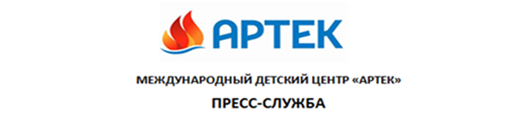 В «Артеке» пройдет один из главных анимационных фестивалей страны – «Аниматика-2018»16 августа 2018 г.18 августа 2018 года в «Артеке» стартует Второй фестиваль детского анимационного кино «Аниматика», который станет площадкой показа лучших российских анимационных лент и большой творческой мастерской для 3000 детей и лидеров отечественной анимационной индустрии. Участников фестиваля ждет насыщенная программа показов, включающая как редкие фестивальные мультфильмы, так и новинки от студий-мейджоров. В частности, «Союзмультфильм» проведет на «Аниматике» сразу несколько премьер: зрители увидят первые 3 серии нового проекта «Пиратская школа», 3 серии фильма «Богатырята» и 1 эпизод сериала «Петя и волк».  В рамках образовательной программы фестиваля будет работать мастерская анимационного кино, где 120 артековцев под руководством звезд российской анимации будут делать собственные мультфильмы для детской конкурсной программы. Также перед «артековцами» выступят порядка двадцати спикеров – режиссеров, продюсеров, аниматоров, художников, кинокритиков, посвятивших себя анимационному кино.  Гостями фестиваля станут директор Киностудии «Союзмультфильм» Борис Машковцев, ведущий режиссер студии «Петербург» и проекта «Смешарики» Денис Чернов, профессор ВГИК, режиссер-мультипликатор, лауреат государственной премии РФ в области культуры, премии «НИКА»  Татьяна Ильина.Из Екатеринбурга, Уфы, Санкт-Петербурга, Москвы и других городов в «Артек» приедут и молодые режиссеры, работы которых уже высоко оценены на отечественных и международных фестивалях – Елизавета Скворцова, Павел Погудин, Рим Шарафутдинов, Полина Федорова, Светлана Разгуляева, Екатерина Филлипова, Наталья Нилова, киноведы, специализирующиеся на анимационном кино, Павел Шведов и Алена Сычева и многие другие.Организаторы «Аниматики» – МДЦ «Артек» совместно с Ассоциацией анимационного кино и Киностудией «Союзмультфильм» при поддержке Министерства культуры Российской Федерации и Фонда президентских грантов. Директор «Артека» Алексей Каспржак назвал «Аниматику» «местом встречи ученика и учителя»: «В «Артек» приедут уникальные мастера анимации, чтобы поработать с ребенком, заинтересовать творчеством, достучаться до его души. Встречи с такими личностями и профессионалами серьезно влияют на судьбу ребенка, а значит, мы становимся свидетелями рождения нового поколения в этом искусстве».«Искусство анимации позволяет реализовать любые творческие замыслы, развивает навыки креативного мышления, способствует раскрытию таланта,  – сказала Председатель Правления Киностудии «Союзмультфильм» Юлиана Слащева, -  именно поэтому знаковым является место проведения фестиваля – «Артек» – детский центр, где ребята могут не только отдохнуть, но и продолжить свое образование». Председатель правления также отметила масштабность «Аниматики-2018». «Это одно из самых массовых российских анимационных мероприятий – в нем принимают участие порядка 3 000 человек», – заявила Юлиана Слащева.«Этот фестиваль – не просто грандиозный праздник анимации, но и большая творческая мастерская. Каждый «артековец» может попробовать себя в роли режиссера, мультипликатора, актера озвучания или монтажёра»,  – отметила исполнительный директор Ассоциации анимационного кино  Ирина Мастусова, - это возможность развить свои таланты под руководством профессиональных педагогов и познакомиться с новыми технологиями. По ее словам, российские студии специально для «Аниматики» предоставили свои лучшие фильмы – показ некоторых из них состоится здесь впервые. «Мы собрали как мэтров анимации, так и молодых, но уже известных в России и за рубежом профессионалов, которые проведут с ребятами мастер-классы и лекции, подготовленные специально для нашего фестиваля», – отметила Ирина Мастусова. Справочно:Второй год подряд Ассоциация анимационного кино проводит конкурс детских анимационных фильмов, 30 победителей которого отправляются в «Артек» на целую смену. В этом году для участия в конкурсе было представлено 72 мультфильма из разных уголков страны – от Москвы до Владивостока. Кроме того, в конкурсе приняли участие ребята из Беларуси, Казахстана и Украины. Признание экспертного жюри завоевали 14 картин – их создатели примут участие в фестивале «Аниматика».Первая «Аниматика» прошла в «Артеке» в сентябре 2017 года. В фестивале приняли участие больше 3500 школьников из России и ближнего зарубежья. Всего за 7 дней прошло 19 мастер-классов и творческих встреч мультипликаторов с ребятами из разных лагерей, 16 показов анимации с обсуждением, а также 10 пресс-конференций, которые провели медиаотряды с гостями.Аккредитация:в Москве:+7 916 8042300  press.artek@primum.ruАккредитация:в Крыму:  +7 978 7340444 press@artek.orgАктуальные
интернет-ресурсы «Артека»:Актуальные
интернет-ресурсы «Артека»:Фотобанкhttp://artek.org/press-centr/foto-dlya-pressy/Youtube-каналwww.youtube.com/c/artekrussiaSM-аккаунтыvk.com/artekrussiawww.facebook.com/artekrussiawww.instagram.com/artekrussia/